Wayne County Chapter Church Notes June 2021June 5-6: Right to Life - LIFESPAN      	Act Locally- Pro-Life Progress in Many States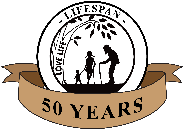 Last week, LIFESPAN reminded you to act locally for life most importantly through Prayer. The next way to act locally is to become involved in pro-life political efforts at the State level. Current Federal policy may be extremely pro-abortion, but great strides are being made in many States throughout the Union. Since the start of 2021, over 500 bills containing pro-life policies or abortion regulations have been introduced. Across 13 states, 61 of those bills have passed into law. Eight of those laws are meant to provide direct challenges to Roe v. Wade. States leading the charge include Oklahoma, Arkansas, Arizona, Idaho, Montana, Tennessee, and Texas. Visit www.milifespan.org to keep up with this flurry of pro-life activity.June 12-13: Right to Life – LIFESPAN 			Pro-Life Legislative LuncheonThe annual LIFESPAN Pro-Life Legislative Luncheon takes place next Saturday, June 19 from 11am-1:30pm in Redford. Christian apologist and syndicated radio host Bob Dutko will join us as Keynote Speaker. Michigan Pro-Life Legislative updates will be provided by State Sen. Lana Theis of Senate District 22. Michigan State Rep. Julie Calley recently introduced House Bill 4737 to ban abortions which are sex-selective, race-selective, or due to disability of the preborn baby. A similar Ohio law was upheld by the U.S. Sixth Circuit Court this year. Luncheon attendees will hear about this pro-life initiative and much more. Call LIFESPAN at 734-422-6230 to inquire if luncheon tickets are still available. Visit www.milifespan.org for more pro-life news.June 19-20: Right to Life – LIFESPAN 			Father’s Day: Thank You Dad!Please consider honoring all the fathers, grandfathers, and father-figures in your life with a LIFESPAN chocolate bar or pen for a small donation after services this weekend at participating churches. Fathers be present with your children and know that your role as a father, grandfather, or father-figure is the most important and esteemed role you will ever have. Thank you Dads and God bless all the Fathers! Call LIFESPAN at 734-422-6230 to inquire about volunteer opportunities with us to protect all fathers from conception until natural death.June 26-27: Right to Life - LIFESPAN     	  	Pro-Life Sanctuary City CampaignAfter prayer, the next tip to act locally for life is to become involving in local pro-life cultural and political efforts. The Sanctuary City for Life campaign has succeeded in passing local ordinances to ban abortions in 25 cities in Texas and Nebraska. Lubbock, Texas just became the biggest city in the nation to declare itself a Sanctuary City for the Unborn with over 250,000 citizens. It is the only Sanctuary City with an active abortion clinic. The Lubbock ordinance reads, “Abortion at all times and at all stages of pregnancy is declared to be an act of murder.” While certainly symbolic more than anything at this time, it is a powerful idea. Could this be something that is possible in your town? Call LIFESPAN at 734-422-6230 or e-mail wcdr@rtl-lifespan.org with your thoughts on a Pro-Life Sanctuary City campaign in your town.